Администрация городского округа город Бор Нижегородской областиПОСТАНОВЛЕНИЕОт 05.08.2022                                                                                                     № 3994О внесении изменений в постановление администрации городского округа г. Бор от 25.07.2022 года № 3785 «О временном ограничении движения автотранспортных средств на территории г. Бор 14 августа 2022 г.»В связи с проведением праздничных мероприятий, посвященных Дню города, в целях обеспечения безопасности дорожного движения и в соответствии с Федеральными законами от 10.12.1995 № 196-ФЗ «О безопасности дорожного движения», от 08.11.2007 № 257-ФЗ «Об автомобильных дорогах и дорожной деятельности в Российской Федерации и о внесении изменений в отдельные законодательные акты Российской Федерации», администрация городского округа г. Бор постановляет:1. Внести изменения в постановление администрации городского округа г. Бор от 25.07.2022 года № 3785 «О временном ограничении движения автотранспортных средств на территории городского округа г. Бор 14 августа 2022 г.»:1.1.  изложить пункт 1 в следующей редакции: « 1. Ввести 14 августа 2022 года на участках автомобильных дорог г. Бор временные ограничения движения автотранспортных средств:  - с 13:00 часов до 21:00 часов на участках дороги от подъезда канатной дороги ул. Профсоюзной до пересечения с ул. Октябрьской и участок дороги на ул. Ленина от дома №172 до пересечения с улицей Профсоюзной согласно приложению 1;- с 13:00 часов до 21:00 часов: выезды от ул. Октябрьской на ул. Киселёва, с ул. Киселёва на ул. Больничная, ул. Первомайская, ул. Луначарского. Подъем от объездной дороги г. Бор от а/д ОП РЗ 22К – 0021 Неклюдово – Бор – Валки – Макарьево (от кафе «Джайляу» в направлении ул. Киселёва) согласно приложению 2.- с 10:30 часов до 23:00 часов пересечение проезда к памятнику Горького и Шаляпина согласно приложению 3».1.2. изложить приложения 1,2,3 к постановлению в новой прилагаемой редакции.  2. Рекомендовать Отделу МВД РФ по г. Бор (О.Ю.Корнилову) обеспечить временное ограничение парковки и движения автотранспортных средств на указанных участках автомобильных дорог, организовать и обеспечить на территории проведения праздничных действий охрану общественного порядка, комплекс мероприятий антитеррористической направленности и безопасность движения транспорта и пешеходов.3. Общему отделу администрации городского округа г. Бор                   (Копцова Е.А.) обеспечить опубликование настоящего постановления в газете «БОР сегодня», сетевом издании «Бор-оффициал» и размещение на сайте www. borcity. ru.4. Контроль за исполнением настоящего постановления возложить на заместителя главы администрации городского округа г.Бор  С.В.Киричева.Глава местного самоуправления					         А.В. БоровскийА.С. Тюкова2-13-44Приложение к постановлению администрациигородского округа г. Борот 05.08.2022 № 3994«Приложение 1к постановлению администрациигородского округа г. Борот 25.07.2022 № 3785Схема ограничения движения автотранспортных средств 14.08.2022с 13:00 часов до 21:00 часов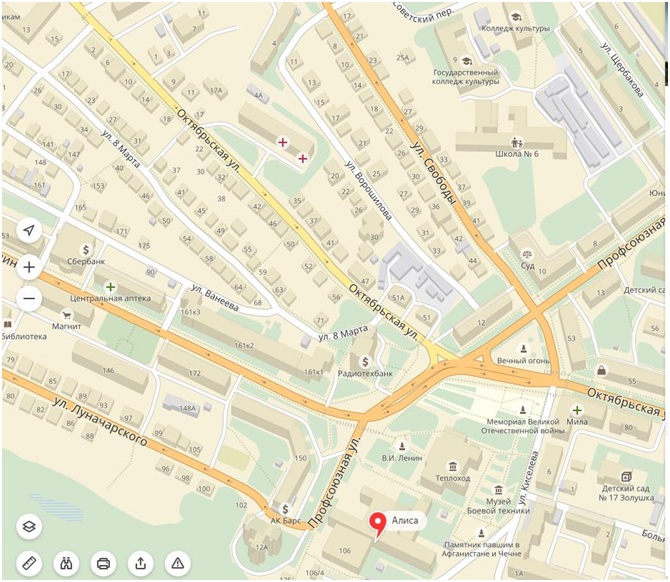 Приложение к постановлению администрациигородского округа г. Борот 05.08.2022 № 3994«Приложение 2к постановлению администрациигородского округа г. Борот 25.07.2022 № 3785 Схема ограничения движения автотранспортных средств 14.08.2022с 13:00 часов до 23:00 часов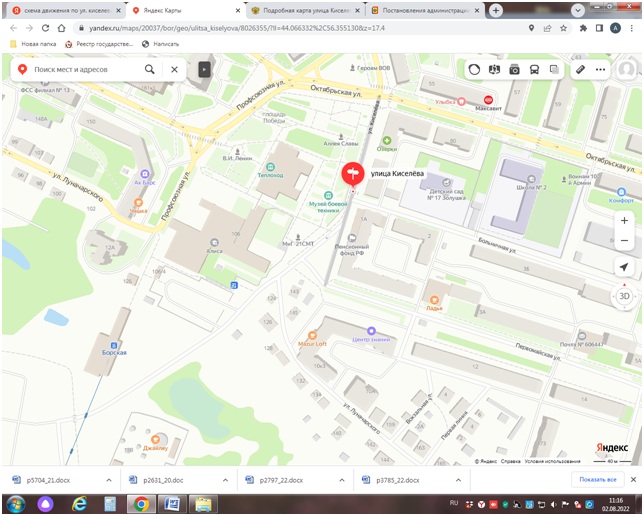 Приложение к постановлению администрациигородского округа г. Борот 05.08.2022 № 3994«Приложение 3к постановлению администрациигородского округа г. Борот 25.07.2022 № 3785 Схема ограничения движения автотранспортных средств 14.08.2022с 10:30 часов до 23:00 часов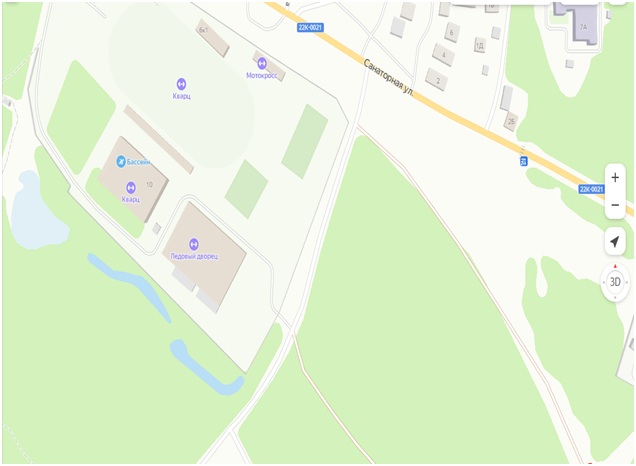 _______________________________